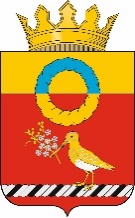 АДМИНИСТРАЦИЯКАЛАЧИНСКОГО МУНИЦИПАЛЬНОГО РАЙОНАОМСКОЙ ОБЛАСТИ ПОСТАНОВЛЕНИЕ14.03.2024                                                                № 96-паг. КалачинскО внесении изменения в постановление Администрации Калачинского муниципального района Омской области от 18.04.2022 № 66-па «Об утверждении порядка использования бюджетных ассигнований резервного фонда Администрации Калачинского муниципального района Омской области»В соответствии со статьей 81 Бюджетного кодекса                             Российской Федерации, руководствуясь Уставом Калачинского муниципального района Омской области, Уставом Калачинского городского поселения Калачинского района Омской области, Администрация Калачинского муниципального района Омской области постановляет:Внести в приложение к постановлению Администрации Калачинского муниципального района Омской области от 18.04.2022                 № 66-па «Об утверждении порядка использования бюджетных ассигнований резервного фонда Администрации Калачинского муниципального района Омской области» следующее изменение.Пункт 3 Порядка использования бюджетных ассигнований резервного фонда Администрации Калачинского муниципального района Омской области дополнить абзацем следующего содержания:«– оказание разовой материальной помощи семьям погибших в ходе проведения специальных военных операций, военных конфликтов и других боевых действий в размере 30 000,00 (Тридцать тысяч) рублей».Настоящее постановление вступает в силу со дня официального опубликования.Опубликовать настоящее постановление в газете Калачинского района Омской области «Сибиряк» и разместить на официальном портале Госвеб https://kalachinsk.gosuslugi.ru/.Контроль исполнения настоящего постановления оставляю за собой.Глава муниципального района                                                           Ф.А. Мецлер